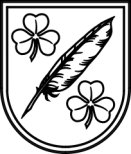 LATVIJAS  REPUBLIKASKRĪVERU  NOVADA  DOMEReģistrācijas Nr.90000074704, Daugavas iela 59, Skrīveri, Skrīveru novads, LV-5125,
tālrunis 65197675, fakss 65197747, e-pasts: dome@skriveri.lvSAISTOŠIE  NOTEIKUMISkrīveru novadā2020.gada 30.aprīlī 				Nr.8APSTIPRINĀTISkrīveru novada domes2020.gada 30.aprīļa sēdē,lēmums Nr.9, protokols Nr.7Grozījumi Skrīveru novada domes 2009.gada 29.oktobra saistošajos noteikumos Nr.7 
„Par sociālās palīdzības pabalstiem Skrīveru novadā”Izdoti saskaņā ar Sociālo pakalpojumu un sociālās palīdzības likuma 35.panta otro daļu, likuma pārejas noteikumu 37.punktu, likuma “Par pašvaldībām” 15.panta 7.punktuIzdarīt Skrīveru novada domes 2009.gada 29.oktobra saistošajos noteikumos Nr.7 „Par sociālās palīdzības pabalstiem Skrīveru novadā” (turpmāk – noteikumi) šādus grozījumus: Papildināt saistošos noteikumus ar 18.1 punktu šādā redakcijā:“18.1 Ģimenei (personai), kura ārkārtējās situācijas dēļ nespēj nodrošināt savas pamatvajadzības, laikā, kad visā valstī ir izsludināta ārkārtējā situācija sakarā ar Covid – 19 izplatību un vienu kalendāra mēnesi pēc ārkārtējās situācijas beigām, piešķir pabalstu krīzes situācijā 65,00 euro katram ģimenes loceklim.”Papildināt saistošos noteikumus ar 18.2  punktu šādā redakcijā:“18.2 Pabalsta pieprasītājs Skrīveru novada Sociālajam dienestam iesniedz iesniegumu un krīzes situāciju pamatojošos dokumentus.” Priekšsēdētājs								A.ZālītisSaistošo noteikumu Nr.8“Grozījumi 2009.gada 29.oktobra saistošajos noteikumos Nr.7
„ Skrīveru novada pašvaldības pabalstu piešķiršanas noteikumi””paskaidrojuma rakstsPriekšsēdētājs								A.Zālītis1. Projekta nepieciešamības pamatojumsAtbilstoši Sociālo pakalpojumu un sociālās palīdzības likuma 35.panta otrajā daļā noteiktajam, pašvaldības, neizvērtējot ģimenes (personas) ienākumus, var piešķirt ģimenei (personai) pabalstu krīzes situācijā. Saskaņā ar Sociālo pakalpojumu un sociālās palīdzības likuma pārejas noteikumu 37.punktu, kas nosaka, ka laikā, kamēr valstī ir izsludināta ārkārtēja situācija un vienu kalendāra mēnesi pēc ārkārtējās situācijas beigām, pašvaldība piešķir ģimenei (personai), kura ārkārtējās situācijas dēļ nespēj nodrošināt savas pamatvajadzības, likuma 35.panta otrajā daļā noteikto pabalstu krīzes situācijā, kas tiek izmaksāts no pašvaldības budžeta līdzekļiem. Par krīzes situāciju šajā gadījumā ir uzskatāma situācija, kurā ģimene (persona) ar Ministru kabineta 2020.gada 12.marta rīkojuma Nr.103 “Par ārkārtējās situācijas izsludināšanu” 1.punktu izsludinātajā ārkārtējā situācijā no ģimenes (personas) gribas neatkarīgu apstākļu dēļ, pati saviem spēkiem nespēj nodrošināt savas pamatvajadzības un tai ir nepieciešama psihosociāla vai materiāla palīdzība. Lai sniegtu atbalstu krīzes situācijā, ņemot vērā izsludināto ārkārtējo situāciju valstī, ir nepieciešams noteikt krīzes pabalsta apmēru personai mēnesī.2. Īss projekta satura izklāstsNoteikumi ir nepieciešami, lai uzlabotu sociālo situāciju krīzes situācijā nonākušām ģimenēm (personām), sakarā ar ārkārtējo situāciju valstī. Pabalsts krīzes situācijā ārkārtējās situācijas laikā ir viens no atbalsta veidiem Skrīveru novada pašvaldības iedzīvotājiem, kas ļaus nodrošināt pamatvajadzības minētajā periodā.Ar grozījumiem tiek: noteikts krīzes pabalsta apmērs 65 euro mēnesī personai, lai sniegtu atbalstu valstī noteiktās ārkārtas situācijas laikā. noteikta šī pabalsta saņemšanas un izmaksāšanas kārtība.3. Informācija par plānoto projekta ietekmi uz pašvaldības budžetuIeviešot jauno pabalsta veidu un, ņemot vērā uz šo brīdi pieejamo informāciju, nav iespējams paredzēt ietekmi uz pašvaldības budžetu.   4. Informācija par plānoto projekta ietekmi uz uzņēmējdarbības vidi pašvaldības teritorijāNav ietekmes.5. Informācija par administratīvajām procedūrāmLēmumu apstrīdēšana un pārsūdzēšana noteikta atbilstoši Administratīvā procesa likumā noteiktajai kārtībai.6. Informācija par konsultācijām ar privātpersonāmSaistošo noteikumu izstrādē nav nepieciešama konsultēšanās ar privātpersonām. 